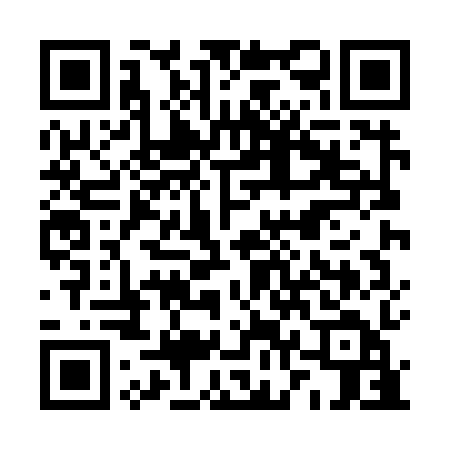 Ramadan times for Torgal, PortugalMon 11 Mar 2024 - Wed 10 Apr 2024High Latitude Method: Angle Based RulePrayer Calculation Method: Muslim World LeagueAsar Calculation Method: HanafiPrayer times provided by https://www.salahtimes.comDateDayFajrSuhurSunriseDhuhrAsrIftarMaghribIsha11Mon5:205:206:5012:434:516:366:368:0112Tue5:195:196:4912:434:526:376:378:0213Wed5:175:176:4712:424:536:386:388:0314Thu5:155:156:4612:424:536:396:398:0415Fri5:145:146:4412:424:546:406:408:0516Sat5:125:126:4212:424:556:416:418:0617Sun5:105:106:4112:414:566:426:428:0818Mon5:095:096:3912:414:576:436:438:0919Tue5:075:076:3812:414:576:456:458:1020Wed5:055:056:3612:404:586:466:468:1121Thu5:035:036:3412:404:596:476:478:1222Fri5:025:026:3312:405:006:486:488:1323Sat5:005:006:3112:405:006:496:498:1424Sun4:584:586:2912:395:016:506:508:1625Mon4:564:566:2812:395:026:516:518:1726Tue4:554:556:2612:395:036:526:528:1827Wed4:534:536:2512:385:036:536:538:1928Thu4:514:516:2312:385:046:546:548:2029Fri4:494:496:2112:385:056:556:558:2230Sat4:474:476:2012:375:056:566:568:2331Sun5:455:457:181:376:067:577:579:241Mon5:445:447:171:376:077:587:589:252Tue5:425:427:151:376:077:597:599:263Wed5:405:407:131:366:088:008:009:284Thu5:385:387:121:366:098:018:019:295Fri5:365:367:101:366:098:028:029:306Sat5:345:347:091:356:108:038:039:317Sun5:335:337:071:356:118:048:049:338Mon5:315:317:051:356:118:058:059:349Tue5:295:297:041:356:128:068:069:3510Wed5:275:277:021:346:138:078:079:37